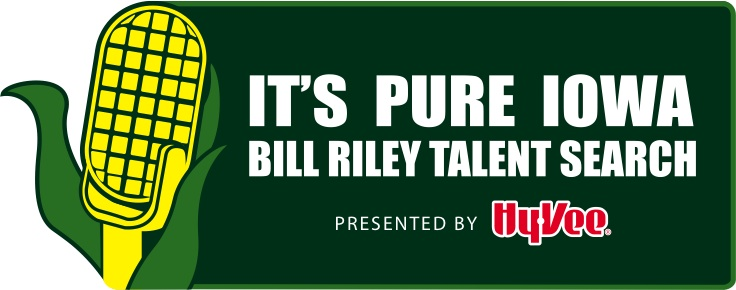 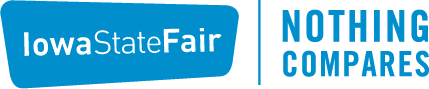 2019 Bill Riley Talent Search Contestant RulesShow is open to legal residents of the state of Iowa only. Acts must appear in a locally sponsored/Iowa State Fair sanctioned show somewhere in the state of Iowa and be the show qualifier to be eligible to compete at the Iowa State Fair. Judges decisions are final.Sprouts: Ages 2 through 12                Seniors: Ages 13 through 21Seniors and Sprouts must qualify within the age requirement at local shows. For example, if you are 21 and don’t qualify before you are 22 you are ineligible. All Sprout acts must qualify for the State Fair at the age of 12 or under.The following applies only to the competition at the Iowa State Fair, NOT local shows:	A person’s age for the Iowa State Fair competition is determined at the time they win a 			local show.  A 12 year old who wins a local show (or 21 year old) could turn 13 (or 22) 	by the State Fair and still be eligible in the Sprout (or Senior) division, as they met age 	requirements at the time of qualification at a local show.		This applies to individuals or anyone in a group who qualifies at a local show at age 12 				but turns 13 before the State Fair. If more than one performer in a group turns 13 before 		the State Fair, thus making the Sprout act have two or more 13 year olds, that act will 				automatically become a Senior act.Professionals are NOT permitted to compete. This includes Union musicians and anyone whose principal source of income is from their talent. Compensation for performing at weddings, etc. does not constitute principle source of income.Acts must keep the performance to three minutes. Acts timed past three minutes are subject to possible disqualification or point deduction. Five seconds over would be a starting point to begin deductions, ten seconds over or longer can be considered for disqualification. This is at the judges’ discretion and should be monitored closely. At the local level this would be a great opportunity for show coordinators to let an act know that they were over the time limit. We have two different timers at the state level so we are very serious about the three minute rule.  Set up time is not included. Limit set up time to one minute.No more than five persons are allowed in an act.  Piano accompanist is NOT included in an act and may be any age. No more than three accompanists permitted per act.  Drums, amps, etc. are discouraged due to the one-minute set-up time.  No combos, rock bands or similar musical groups permitted.Acts should meet with the show coordinator or emcee a minimum of 45 minutes to an hour prior to the show to get checked in. Acts will need name, complete address, birth date, age, phone number (include area code), email and type of talent. Multiple acts need one member to act as a contact person with all information going through them. Additional members of the act need only birth date, age, and town. DO NOT PROVIDE SOCIAL SECURITY NUMBERS TO LOCAL SHOW COORDINATORS.Acts are asked to not dance onto or off the stage. After introductions, you may take any position you wish to begin your performance.Vocalists can perform with an accompanist or CD/Ipod/USB flashdrive. Prerecorded tracks should be instrumental only. Any prerecorded track with backing vocals is not allowed, and the act will be disqualified.  Looping (typically seen in vocal or instrumental performances) is allowed as part of an act as long as each loop is performed live on stage. Previously recorded loops will not be allowed. Looping equipment must be provided by the contestant.  Foul language is not allowed in the Bill Riley Talent Search. Acts performing to or singing pieces with inappropriate lyrics will be disqualified and the show coordinator should encourage performers to compete with a different song. Contestants may only appear once in any given show.  This applies to qualifying shows as well as the competition at the Iowa State Fair.  They may not perform “solo” and then return in the same show in a duet or trio.  Contestants are allowed to perform in different acts in different shows, but they may only qualify for the State Fair Show with one act. Once a performer has qualified for the State Fair they are not allowed to perform in local shows as part of another act. They may keep competing in local shows with the qualifying performance. Only one qualifier from each division (Sprout and Senior) of a local show is permitted to advance to the Iowa State Fair. NO TIES are permitted in all placing.Competition at the Iowa State FairPreliminary rounds: First 7 daysSemi finals: Days 8, 9, and 10Championship show: Day 11		Semi-Finalists: Semi-finalists from last year’s Iowa State Fair Bill Riley Talent Search 			are automatically qualified for the next State Fair competition.  You do not have to re-		qualify for next year’s show by winning at the local level show, but you are encouraged 		to compete at local shows. If you win at the local level show, you are entitled to the prize 		money, but you must inform the emcee that you have already qualified for the State 		Fair. The second place winner will then be able to advance to the State Fair 			competition.  		Birthdays and Semi-Finalists: Semi-finalists returning the following year will perform 		in the division for their current age as of the next Iowa State Fair. If a Sprout act makes 		the semi-finals at the age of 12, they pre-qualify for the next year as a Senior. 12 year 		old Sprout semi-finalists may no longer compete as a Sprout at local shows.	      Iowa State Fair Championship Show:Sprout Division Champions: There will be 6 Sprout Champions showcased in the Championship Show. Sprout Champions in the Sprout division must sit out one year of competition.* They also must re-qualify when returning after the one-year absence, and be 12 years old or less to compete in the Sprout division.	*The only exception to the one-year absence will be for Sprout Champions who were 12 	years old when they won. They do not have to sit out a year and are automatically 			qualified for the next State Fair as a Senior. It is highly recommended that they compete 	at the local level as a Senior to get a feel for the older division.Senior Division Championship: There will be 9 finalists in competition. All finalists in the Senior division must sit out one year - they cannot perform as an individual or in a group during the next year. They also must re-qualify when returning after the one-year absence, and be 21 years old or less.  The “Grand Champion” of the Senior division is no longer allowed to compete in the Bill Riley Talent Search at the local or State Fair level.Bill Riley, Jr.		   Tonya Cook		Heather TorpyPresident			   Special Events Director	Vice President, Marketing & CommunicationsBill Riley Talent Search	   Iowa State Fair		Bill Riley Talent Search(515)202-6232		   (515)262-3111, ext. 215	(515)229-1821rileystage@gmail.com	   tcook@iowastatefair.org	heathertorpy@gmail.com 